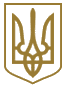 КАБІНЕТ МІНІСТРІВ УКРАЇНИПОСТАНОВАвід 17 квітня 2013 р. N 284КиївДеякі питання ввезення на митну територію України товарів і постачання на митній території України товарів та надання послуг, що оплачуються за рахунок грантів (субгрантів) Глобального фонду для боротьби із СНІДом, туберкульозом та малярією в УкраїніІз змінами і доповненнями, внесеними
постановами Кабінету Міністрів України
 від 23 вересня 2014 року N 485,
від 26 червня 2015 року N 431Відповідно до пункту 26 підрозділу 2 розділу XX "Перехідні положення" Податкового кодексу України Кабінет Міністрів України постановляє:1. Затвердити такі, що додаються:Порядок ввезення на митну територію України у митному режимі імпорту товарів (крім підакцизних), що оплачуються за рахунок грантів (субгрантів), наданих відповідно до програм Глобального фонду для боротьби із СНІДом, туберкульозом та малярією в Україні, які виконуються відповідно до Закону України "Про виконання програм Глобального фонду для боротьби із СНІДом, туберкульозом та малярією в Україні";Порядок постачання на митній території України товарів (крім підакцизних) та надання послуг, що оплачуються за рахунок грантів (субгрантів), наданих відповідно до програм Глобального фонду для боротьби із СНІДом, туберкульозом та малярією в Україні, які виконуються відповідно до Закону України "Про виконання програм Глобального фонду для боротьби із СНІДом, туберкульозом та малярією в Україні".2. Міністерству охорони здоров'я, Міністерству фінансів, Міністерству доходів і зборів, Державній службі з питань протидії ВІЛ-інфекції/СНІДу та інших соціально небезпечних захворювань привести у місячний строк власні нормативно-правові акти у відповідність із цією постановою.3. Ця постанова набирає чинності з дня опублікування.ЗАТВЕРДЖЕНО
постановою Кабінету Міністрів України
від 17 квітня 2013 р. N 284ПОРЯДОК
постачання на митній території України товарів (крім підакцизних) та надання послуг, що оплачуються за рахунок грантів (субгрантів), наданих відповідно до програм Глобального фонду для боротьби із СНІДом, туберкульозом та малярією в Україні, які виконуються відповідно до Закону України "Про виконання програм Глобального фонду для боротьби із СНІДом, туберкульозом та малярією в Україні"1. Цей Порядок визначає особливості постачання на митній території України товарів (крім підакцизних) та надання послуг, що оплачуються за рахунок грантів (субгрантів), наданих відповідно до програм Глобального фонду для боротьби із СНІДом, туберкульозом та малярією в Україні, які виконуються відповідно до Закону України "Про виконання програм Глобального фонду для боротьби із СНІДом, туберкульозом та малярією в Україні" (далі - товари та послуги).2. У цьому Порядку терміни вживаються у значенні, наведеному у Законі України "Про виконання програм Глобального фонду для боротьби із СНІДом, туберкульозом та малярією в Україні".3. Постачання на митній території України товарів та послуг здійснюється постачальником товарів та послуг згідно з умовами, визначеними у відповідному договорі між постачальником і основним реципієнтом (субреципієнтом) в установленому законодавством порядку.4. У договорі між постачальником товарів та послуг і основним реципієнтом (субреципієнтом) обов'язково зазначається дата і номер договору про надання гранту (субгранту), назва програми Глобального фонду для боротьби із СНІДом, туберкульозом та малярією в Україні, з метою виконання якої здійснюється постачання товарів та послуг.5. Постачальник товарів та послуг для підтвердження звільнення від оподаткування податком на додану вартість операцій з постачання товарів та послуг, здійснених відповідно до договору, не пізніше ніж протягом п'яти робочих днів, що настають за останнім календарним днем звітного (податкового) періоду, в якому здійснювалися такі операції, подає МОЗ:1) заяву про видачу довідки-підтвердження, що товари та послуги оплачуються за рахунок грантів (субгрантів), наданих відповідно до програм Глобального фонду для боротьби із СНІДом, туберкульозом та малярією в Україні, які виконуються відповідно до Закону України "Про виконання програм Глобального фонду для боротьби із СНІДом, туберкульозом та малярією в Україні", за формою згідно з додатком 1;2) завірені в установленому законодавством порядку копії:договору між постачальником і основним реципієнтом (субреципієнтом);довідки про включення постачальника товарів та послуг до ЄДРПОУ (для постійного представництва нерезидента);(абзац третій підпункту 2 пункту 5 із змінами, внесеними згідно з
 постановою Кабінету Міністрів України від 23.09.2014 р. N 485)абзац четвертий підпункту 2 пункту 5 виключено(згідно з постановою Кабінету
 Міністрів України від 23.09.2014 р. N 485)податкових накладних, виданих постачальником товарів та послуг у звітному (податковому) періоді, у межах виконання договору між постачальником і основним реципієнтом (субреципієнтом) без урахування податку на додану вартість;3) копію витягу з реєстру платників податку на додану вартість.(пункт 5 доповнено підпунктом 3 згідно з постановою
 Кабінету Міністрів України від 23.09.2014 р. N 485)6. МОЗ протягом п'яти робочих днів з дати отримання документів, зазначених у пункті 5 цього Порядку, видає довідку-підтвердження, що товари та послуги оплачуються за рахунок грантів (субгрантів), наданих відповідно до програм Глобального фонду для боротьби із СНІДом, туберкульозом та малярією в Україні, які виконуються відповідно до Закону України "Про виконання програм Глобального фонду для боротьби із СНІДом, туберкульозом та малярією в Україні" (далі - довідка-підтвердження), за формою згідно з додатком 2 або надсилає обґрунтовану відмову у письмовій формі.7. Довідка-підтвердження оформляється у трьох примірниках, підписується уповноваженою особою МОЗ та скріплюється гербовою печаткою. Два примірники довідки-підтвердження видаються постачальникові товарів та послуг, один з яких подається органам податкової служби, другий - залишається у постачальника. Третій примірник довідки-підтвердження залишається у МОЗ.МОЗ веде журнал видачі довідок.8. Підставою для відмови у видачі довідки-підтвердження є:подання постачальником товарів та послуг неповного пакета документів, зазначених у пункті 5 цього Порядку;виявлення у таких документах недостовірних відомостей.9. Після усунення причин, що стали підставою для прийняття рішення про відмову у видачі довідки-підтвердження, постачальник товарів та послуг має право повторно звернутися до МОЗ для отримання довідки-підтвердження.10. Постачальник товарів та послуг подає довідку-підтвердження до органу державної податкової служби, в якому перебуває на обліку як платник податків, не пізніше ніж через 10 робочих днів після настання останнього дня строку подання податкової декларації з податку на додану вартість за відповідний звітний (податковий) період.Додаток 1
до Порядку постачання на митній території України товарів (крім підакцизних) та надання послуг, що оплачуються за рахунок грантів (субгрантів), наданих відповідно до програм Глобального фонду для боротьби із СНІДом, туберкульозом та малярією в Україні, які виконуються відповідно до Закону України "Про виконання програм Глобального фонду для боротьби із СНІДом, туберкульозом та малярією в Україні"МОЗ
_________________________________
             (найменування постачальника
_________________________________
                       товарів та послуг)ЗАЯВАДодаток 2
до Порядку постачання на митній території України товарів (крім підакцизних) та надання послуг, що оплачуються за рахунок грантів (субгрантів), наданих відповідно до програм Глобального фонду для боротьби із СНІДом, туберкульозом та малярією в Україні, які виконуються відповідно до Закону України "Про виконання програм Глобального фонду для боротьби із СНІДом, туберкульозом та малярією в Україні"ДОВІДКА-ПІДТВЕРДЖЕННЯ,
що товари та послуги оплачуються за рахунок грантів (субгрантів), наданих відповідно до програм Глобального фонду для боротьби із СНІДом, туберкульозом та малярією в Україні, які виконуються відповідно до Закону України "Про виконання програм Глобального фонду для боротьби із СНІДом, туберкульозом та малярією в Україні",
від ____ __________ 20__ р. N ____________Прем'єр-міністр УкраїниМ. АЗАРОВ(У тексті Порядку та додатках до нього слова "Держслужба соцзахворювань" у всіх відмінках замінено словом "МОЗ" згідно з постановою Кабінету Міністрів України від 26 червня 2015 року N 431)Просимо видати довідку-підтвердження, що товари та послуги оплачуються за рахунок грантів (субгрантів), наданих відповідно до програм Глобального фонду для боротьби із СНІДом, туберкульозом та малярією в Україні, які виконуються відповідно до Закону України "Про виконання програм Глобального фонду для боротьби із СНІДом, туберкульозом та малярією в Україні", для підтвердження звільнення від оподаткування податком на додану вартість операцій з постачання таких товарів та послуг.Повідомляємо, що _______________________________________________________________
                                                                                    (найменування постачальника товарів та послуг,
_______________________________________________________________________________
            податкова адреса, код згідно з ЄДРПОУ (реєстраційний номер облікової картки платника податків
_______________________________________________________________________________
                   або серія та номер паспорта особи, яка через свої релігійні переконання відмовляється від
_______________________________________________________________________________
           прийняття реєстраційного номера облікової картки платника податків, офіційно повідомила про це
_______________________________________________________________________________
                                 відповідний орган державної податкової служби і має відмітку у паспорті),
_______________________________________________________________________________
                                індивідуальний податковий номер платника податку на додану вартість)
відповідно до договору від _____ _________ 20__ р. N _________________ здійснено операції з постачання товарів та послуг.Податкові накладні _______________________________________________________________
                                                              (дата та номер, сума без урахування податку на додану вартість)
Загальна сума, що підлягає звільненню від оподаткування податком на додану вартість, становить __________________________________ гривень.Постачання товарів та послуг здійснено відповідно до умов договору основному реципієнтові (субреципієнтові) _______________________________________________________________
                                                                                       (найменування, податкова адреса,
______________________________________________________________________________
           код згідно з ЄДРПОУ (реєстраційний номер облікової картки платника податків або серія та номер
______________________________________________________________________________
           паспорта особи, яка через свої релігійні переконання відмовляється від прийняття реєстраційного
______________________________________________________________________________
                 номера облікової картки платника податків, офіційно повідомила про це відповідний орган
______________________________________________________________________________
                                   державної податкової служби і має відмітку у паспорті), індивідуальний
______________________________________________________________________________
                                     податковий номер платника податку на додану вартість (за наявності)За інформацією основного реципієнта (субреципієнта), оплата товарів та послуг здійснюється за рахунок гранту (субгранту), наданого відповідно до договору про надання гранту (субгранту) від _____ _________ 20__ р. N _________________ на виконання програми Глобального фонду для боротьби із СНІДом, туберкульозом та малярією в Україні ____________________________
                                                                                                                                                     (назва програми)
відповідно до Закону України "Про виконання програм Глобального фонду для боротьби із СНІДом, туберкульозом та малярією в Україні".Додаток: на ______ арк. у ____ прим.Просимо видати довідку-підтвердження, що товари та послуги оплачуються за рахунок грантів (субгрантів), наданих відповідно до програм Глобального фонду для боротьби із СНІДом, туберкульозом та малярією в Україні, які виконуються відповідно до Закону України "Про виконання програм Глобального фонду для боротьби із СНІДом, туберкульозом та малярією в Україні", для підтвердження звільнення від оподаткування податком на додану вартість операцій з постачання таких товарів та послуг.Повідомляємо, що _______________________________________________________________
                                                                                    (найменування постачальника товарів та послуг,
_______________________________________________________________________________
            податкова адреса, код згідно з ЄДРПОУ (реєстраційний номер облікової картки платника податків
_______________________________________________________________________________
                   або серія та номер паспорта особи, яка через свої релігійні переконання відмовляється від
_______________________________________________________________________________
           прийняття реєстраційного номера облікової картки платника податків, офіційно повідомила про це
_______________________________________________________________________________
                                 відповідний орган державної податкової служби і має відмітку у паспорті),
_______________________________________________________________________________
                                індивідуальний податковий номер платника податку на додану вартість)
відповідно до договору від _____ _________ 20__ р. N _________________ здійснено операції з постачання товарів та послуг.Податкові накладні _______________________________________________________________
                                                              (дата та номер, сума без урахування податку на додану вартість)
Загальна сума, що підлягає звільненню від оподаткування податком на додану вартість, становить __________________________________ гривень.Постачання товарів та послуг здійснено відповідно до умов договору основному реципієнтові (субреципієнтові) _______________________________________________________________
                                                                                       (найменування, податкова адреса,
______________________________________________________________________________
           код згідно з ЄДРПОУ (реєстраційний номер облікової картки платника податків або серія та номер
______________________________________________________________________________
           паспорта особи, яка через свої релігійні переконання відмовляється від прийняття реєстраційного
______________________________________________________________________________
                 номера облікової картки платника податків, офіційно повідомила про це відповідний орган
______________________________________________________________________________
                                   державної податкової служби і має відмітку у паспорті), індивідуальний
______________________________________________________________________________
                                     податковий номер платника податку на додану вартість (за наявності)За інформацією основного реципієнта (субреципієнта), оплата товарів та послуг здійснюється за рахунок гранту (субгранту), наданого відповідно до договору про надання гранту (субгранту) від _____ _________ 20__ р. N _________________ на виконання програми Глобального фонду для боротьби із СНІДом, туберкульозом та малярією в Україні ____________________________
                                                                                                                                                     (назва програми)
відповідно до Закону України "Про виконання програм Глобального фонду для боротьби із СНІДом, туберкульозом та малярією в Україні".Додаток: на ______ арк. у ____ прим.Просимо видати довідку-підтвердження, що товари та послуги оплачуються за рахунок грантів (субгрантів), наданих відповідно до програм Глобального фонду для боротьби із СНІДом, туберкульозом та малярією в Україні, які виконуються відповідно до Закону України "Про виконання програм Глобального фонду для боротьби із СНІДом, туберкульозом та малярією в Україні", для підтвердження звільнення від оподаткування податком на додану вартість операцій з постачання таких товарів та послуг.Повідомляємо, що _______________________________________________________________
                                                                                    (найменування постачальника товарів та послуг,
_______________________________________________________________________________
            податкова адреса, код згідно з ЄДРПОУ (реєстраційний номер облікової картки платника податків
_______________________________________________________________________________
                   або серія та номер паспорта особи, яка через свої релігійні переконання відмовляється від
_______________________________________________________________________________
           прийняття реєстраційного номера облікової картки платника податків, офіційно повідомила про це
_______________________________________________________________________________
                                 відповідний орган державної податкової служби і має відмітку у паспорті),
_______________________________________________________________________________
                                індивідуальний податковий номер платника податку на додану вартість)
відповідно до договору від _____ _________ 20__ р. N _________________ здійснено операції з постачання товарів та послуг.Податкові накладні _______________________________________________________________
                                                              (дата та номер, сума без урахування податку на додану вартість)
Загальна сума, що підлягає звільненню від оподаткування податком на додану вартість, становить __________________________________ гривень.Постачання товарів та послуг здійснено відповідно до умов договору основному реципієнтові (субреципієнтові) _______________________________________________________________
                                                                                       (найменування, податкова адреса,
______________________________________________________________________________
           код згідно з ЄДРПОУ (реєстраційний номер облікової картки платника податків або серія та номер
______________________________________________________________________________
           паспорта особи, яка через свої релігійні переконання відмовляється від прийняття реєстраційного
______________________________________________________________________________
                 номера облікової картки платника податків, офіційно повідомила про це відповідний орган
______________________________________________________________________________
                                   державної податкової служби і має відмітку у паспорті), індивідуальний
______________________________________________________________________________
                                     податковий номер платника податку на додану вартість (за наявності)За інформацією основного реципієнта (субреципієнта), оплата товарів та послуг здійснюється за рахунок гранту (субгранту), наданого відповідно до договору про надання гранту (субгранту) від _____ _________ 20__ р. N _________________ на виконання програми Глобального фонду для боротьби із СНІДом, туберкульозом та малярією в Україні ____________________________
                                                                                                                                                     (назва програми)
відповідно до Закону України "Про виконання програм Глобального фонду для боротьби із СНІДом, туберкульозом та малярією в Україні".Додаток: на ______ арк. у ____ прим.______________________
       (найменування посади
     керівника постачальника)М. П.____ _____________ 20__ року______________
(підпис)_________________________
(ініціали та прізвище)МОЗ підтверджує, що операції з постачання товарів та послуг, здійснені _______________________________________________________________________________
                                                          (найменування постачальника товарів та послуг,
_______________________________________________________________________________
              податкова адреса, код згідно з ЄДРПОУ (реєстраційний номер облікової картки платника податків
_______________________________________________________________________________
                    або серія та номер паспорта особи, яка через свої релігійні переконання відмовляється від
_______________________________________________________________________________
        прийняття реєстраційного номера облікової картки платника податків, офіційно повідомила про це
_______________________________________________________________________________
                                    відповідний орган державної податкової служби і має відмітку у паспорті),
_______________________________________________________________________________
                                      індивідуальний податковий номер платника податку на додану вартість)
відповідно до договору від _____ ________ 20__ р. N _________________________________
_______________________________________________________________________________
                                                                          (найменування основного
_______________________________________________________________________________
                                                     реципієнта (субреципієнта), податкова адреса,
_______________________________________________________________________________
              код згідно з ЄДРПОУ (реєстраційний номер облікової картки платника податків або серія та номер
_______________________________________________________________________________
             паспорта особи, яка через свої релігійні переконання відмовляється від прийняття реєстраційного
_______________________________________________________________________________
                   номера облікової картки платника податків, офіційно повідомила про це відповідний орган
_______________________________________________________________________________
                                   державної податкової служби і має відмітку у паспорті), індивідуальний
_______________________________________________________________________________
                                        податковий номер платника податку на додану вартість (за наявності)
згідно з податковими накладними __________________________________________________
                                                                                                                               (дата та номер,
_______________________________________________________________________________,
                                                        сума без урахування податку на додану вартість)
оплачуються за рахунок гранту (субгранту), наданого відповідно до договору про надання гранту (субгранту) від _____ ___________ 20__ р. N _______________ на виконання програми Глобального фонду для боротьби із СНІДом, туберкульозом та малярією в Україні __________________
                                                                                                                                                                   (назва програми)
відповідно до Закону України "Про виконання програм Глобального фонду для боротьби із СНІДом, туберкульозом та малярією в Україні".Загальна сума, що підлягає звільненню відповідно до пункту 26 підрозділу 2 розділу XX "Перехідні положення" Податкового кодексу України від оподаткування податком на додану вартість, становить _______________________ гривень.
                                               (словами)МОЗ підтверджує, що операції з постачання товарів та послуг, здійснені _______________________________________________________________________________
                                                          (найменування постачальника товарів та послуг,
_______________________________________________________________________________
              податкова адреса, код згідно з ЄДРПОУ (реєстраційний номер облікової картки платника податків
_______________________________________________________________________________
                    або серія та номер паспорта особи, яка через свої релігійні переконання відмовляється від
_______________________________________________________________________________
        прийняття реєстраційного номера облікової картки платника податків, офіційно повідомила про це
_______________________________________________________________________________
                                    відповідний орган державної податкової служби і має відмітку у паспорті),
_______________________________________________________________________________
                                      індивідуальний податковий номер платника податку на додану вартість)
відповідно до договору від _____ ________ 20__ р. N _________________________________
_______________________________________________________________________________
                                                                          (найменування основного
_______________________________________________________________________________
                                                     реципієнта (субреципієнта), податкова адреса,
_______________________________________________________________________________
              код згідно з ЄДРПОУ (реєстраційний номер облікової картки платника податків або серія та номер
_______________________________________________________________________________
             паспорта особи, яка через свої релігійні переконання відмовляється від прийняття реєстраційного
_______________________________________________________________________________
                   номера облікової картки платника податків, офіційно повідомила про це відповідний орган
_______________________________________________________________________________
                                   державної податкової служби і має відмітку у паспорті), індивідуальний
_______________________________________________________________________________
                                        податковий номер платника податку на додану вартість (за наявності)
згідно з податковими накладними __________________________________________________
                                                                                                                               (дата та номер,
_______________________________________________________________________________,
                                                        сума без урахування податку на додану вартість)
оплачуються за рахунок гранту (субгранту), наданого відповідно до договору про надання гранту (субгранту) від _____ ___________ 20__ р. N _______________ на виконання програми Глобального фонду для боротьби із СНІДом, туберкульозом та малярією в Україні __________________
                                                                                                                                                                   (назва програми)
відповідно до Закону України "Про виконання програм Глобального фонду для боротьби із СНІДом, туберкульозом та малярією в Україні".Загальна сума, що підлягає звільненню відповідно до пункту 26 підрозділу 2 розділу XX "Перехідні положення" Податкового кодексу України від оподаткування податком на додану вартість, становить _______________________ гривень.
                                               (словами)МОЗ підтверджує, що операції з постачання товарів та послуг, здійснені _______________________________________________________________________________
                                                          (найменування постачальника товарів та послуг,
_______________________________________________________________________________
              податкова адреса, код згідно з ЄДРПОУ (реєстраційний номер облікової картки платника податків
_______________________________________________________________________________
                    або серія та номер паспорта особи, яка через свої релігійні переконання відмовляється від
_______________________________________________________________________________
        прийняття реєстраційного номера облікової картки платника податків, офіційно повідомила про це
_______________________________________________________________________________
                                    відповідний орган державної податкової служби і має відмітку у паспорті),
_______________________________________________________________________________
                                      індивідуальний податковий номер платника податку на додану вартість)
відповідно до договору від _____ ________ 20__ р. N _________________________________
_______________________________________________________________________________
                                                                          (найменування основного
_______________________________________________________________________________
                                                     реципієнта (субреципієнта), податкова адреса,
_______________________________________________________________________________
              код згідно з ЄДРПОУ (реєстраційний номер облікової картки платника податків або серія та номер
_______________________________________________________________________________
             паспорта особи, яка через свої релігійні переконання відмовляється від прийняття реєстраційного
_______________________________________________________________________________
                   номера облікової картки платника податків, офіційно повідомила про це відповідний орган
_______________________________________________________________________________
                                   державної податкової служби і має відмітку у паспорті), індивідуальний
_______________________________________________________________________________
                                        податковий номер платника податку на додану вартість (за наявності)
згідно з податковими накладними __________________________________________________
                                                                                                                               (дата та номер,
_______________________________________________________________________________,
                                                        сума без урахування податку на додану вартість)
оплачуються за рахунок гранту (субгранту), наданого відповідно до договору про надання гранту (субгранту) від _____ ___________ 20__ р. N _______________ на виконання програми Глобального фонду для боротьби із СНІДом, туберкульозом та малярією в Україні __________________
                                                                                                                                                                   (назва програми)
відповідно до Закону України "Про виконання програм Глобального фонду для боротьби із СНІДом, туберкульозом та малярією в Україні".Загальна сума, що підлягає звільненню відповідно до пункту 26 підрозділу 2 розділу XX "Перехідні положення" Податкового кодексу України від оподаткування податком на додану вартість, становить _______________________ гривень.
                                               (словами)____________________________
(найменування посади уповноваженої
  особи МОЗ)М. П._____________
(підпис)________________________
(ініціали та прізвище)